Министерство образования и науки Республики Татарстангосударственное автономное профессиональное   образовательное учреждение  «Казанский строительный колледж»ПОЛОЖЕНИЕо Совете ГАПОУ «Казанский строительный колледж»I. Общие положения1.1. Настоящее Положение о Совете Государственного  автономного профессионального   образовательного учреждения «Казанский  строительный  колледж» (далее - Положение, Совет, колледж) разработано в соответствии:- с Федеральным законом от 29 декабря 2012 г. № 273-ФЗ «Об образовании в Российской Федерации», -  Законом РТ от 22.07.2013 N 68-ЗРТ «Об образовании» - Уставом колледжа и определяет структуру, порядок формирования, срок полномочий и компетенцию Совета колледжа. 1.2. Совет колледжа является представительным органом, осуществляющим общее руководство деятельностью колледжа, и строит свою работу в тесном контакте со структурными подразделениями, профсоюзным комитетом первичной профсоюзной организации, студенческими общественными организациями колледжа. 1.3. Совет колледжа создается в целях совершенствования образовательного процесса, определения основных направлений деятельности колледжа, развития демократических форм в управлении.                                                 II. Полномочия Совета колледжа 2.1. Совет колледжа осуществляет следующие полномочия: - определяет основные направления деятельности колледжа; - организует и планирует работу по выполнению решений Общего собрания работников и представителей обучающихся колледжа; - заслушивает отчеты директора колледжа о выполнении уставных задач, работников всех структурных подразделений колледжа по результатам их деятельности; - контролирует своевременность и полноту предоставления обучающимся дополнительных льгот и видов материального обеспечения; - разрабатывает правила внутреннего трудового распорядка; - разрабатывает коллективный договор и его приложения с участием представителя профсоюзного органа; - разрабатывает иные локальные нормативные акты колледжа; - содействует деятельности Педагогического совета.                                    III. Структура и порядок формирования Совета колледжа 3.1. В состав Совета колледжа входят директор колледжа (председатель Совета колледжа), его заместители, руководители структурных подразделений, председатель профсоюзного комитета первичной профсоюзной организации колледжа, представители от студенческого совета, совета родителей (законных представителей) несовершеннолетних обучающихся, председатель студенческого профсоюзного комитета первичной профсоюзной организации. 3.2. В случае отсутствия председателя на заседании Совета колледжа его функции осуществляет заместитель директора колледжа по учебной работе. 3.3. Секретарь Совета колледжа избирается открытым голосованием из числа членов Совета колледжа. Секретарь Совета колледжа организует его работу в период между заседаниями. 3.4. Из членов Совета колледжа формируются рабочие комиссии по основным направлениям деятельности колледжа. Рабочие комиссии участвуют в подготовке материалов к заседаниям, готовят содоклады, проекты решений, осуществляют контроль за выполнением принятых решений. 3.5. Члены Совета колледжа избираются Общим собранием работников и представителей обучающихся колледжа. Общая численность членов Совета колледжа и срок его полномочий определяются Общим собранием работников и представителей обучающихся колледжа. 3.6. Состав Совета колледжа после проведения выборов утверждается приказом директора колледжа. 3.7. По решению Общего собрания работников и представителей обучающихся полномочия любого члена Совета колледжа могут быть прекращены досрочно. Досрочные перевыборы Совета колледжа проводятся по требованию не менее половины его членов. IV. Права и обязанности членов Совета колледжа 4.1. Члены Совета колледжа при осуществлении своих прав и исполнении обязанностей должны действовать в интересах колледжа. 4.2. Члены Совета колледжа имеют равные права и обязанности, несут равную ответственность за решения, принятые Советом колледжа. 4.3. Член Совета колледжа имеет право: - получать информацию о деятельности колледжа; - вносить предложения по улучшению работы служб, структурных подразделений колледжа; - вносить на рассмотрение Совета колледжа вопросы, находящиеся в компетенции Совета колледжа; - выйти из состава Совета колледжа по собственному желанию. 4.4. Член Совета колледжа обязан: - соблюдать Устав и Правила внутреннего трудового распорядка колледжа, Правила внутреннего распорядка обучающихся, руководствоваться в своей деятельности действующим законодательством об образовании, Уставом колледжа и настоящим Положением; - принимать участие в заседаниях Совета колледжа, в работе рабочих комиссий при подготовке вопросов к заседанию; - содействовать выполнению принятых Советом колледжа решений. 4.5. Председатель Совета колледжа обязан координировать его работу, созывать заседания, председательствовать на них, утверждать принятые решения. 4.6. Директор колледжа обладает правом «вето» на решения Совета колледжа и возврата его на повторное рассмотрение. В этом случае решение возвращается в Совет колледжа на повторное рассмотрение и может быть принято после его доработки на очередном заседании. 4.7. Секретарь Совета колледжа обязан: - участвовать в подготовке материалов к заседаниям; - давать консультации при подготовке вопросов; - оповещать членов Совета колледжа о предстоящем заседании; - осуществлять контроль за выполнением принятых Советом колледжа решений; - готовить обобщающие справки о деятельности Совета колледжа в текущем учебном году; - вести делопроизводство Совета колледжа и организовывать хранение его документации. 4.8. При переходе члена Совета колледжа на другое место работы (учебы) он автоматически выбывает из состава Совета колледжа. 4.9. Отзыв, замена или введение нового члена Совета колледжа до созыва Общего собрания осуществляются по решению не менее чем 50 процентов членов Совета колледжа. До принятия решения Общим собранием деятельность отозванного члена Совета колледжа приостанавливается. V. Порядок работы Совета колледжа. 5.1. Работа Совета колледжа осуществляется в соответствии с планом, утверждаемым на учебный год. 5.2. Инициировать рассмотрение вопроса, входящего в компетенцию Совета колледжа, имеют право председатели цикловых методических комиссий, заведующие отделениями, руководители структурных подразделений, члены Совета колледжа, заместители директора. 5.3. Вынесение вопроса на заседание Совета колледжа осуществляется на основании служебной записки на имя председателя Совета колледжа или секретаря. Процедура подготовки вопроса определяется Советом колледжа и может включать: - подготовку необходимых справочных документов и материалов структурным подразделением, инициирующим вопрос, и их доработку; - разработку проекта решения Совета колледжа с указанием сроков исполнения, ответственных за исполнение и осуществление контроля. 5.4. Периодичность проведения заседаний Совета колледжа определяется самим Советом колледжа.5.5. Внеочередное заседание Совета колледжа может быть созвано по письменному требованию любого члена Совета колледжа в 10-дневный срок после поступления заявления на имя председателя или по инициативе председателя Совета колледжа. 5.6. Повестка заседания формируется секретарем Совета колледжа. 5.7. Совет колледжа правомочен принимать решения при наличии на заседании не менее 2/3 от общего числа его членов. Решения принимаются простым большинством голосов открытым голосованием. 5.8. Решения Совета колледжа считается принятым, если за него проголосовало, не менее 2/3 принявших участие в голосовании. 5.9. Передача голоса одним членом Совета колледжа другому не допускается. 5.10. На заседании Совета колледжа ведется протокол, который подписывается председательствующим и секретарем. 5.11. Решения Совета колледжа вступают в силу после их подписания директором колледжа и секретарем. Для их реализации директор колледжа издает соответствующее распоряжение или приказ. Рассмотрено и принятона заседании педагогического        совета колледжаПротокол № 9 от «26 » 06. 2020г.                 УТВЕРЖДАЮ           Директор колледжа                  _____А.В.Проснев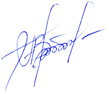 26 июня 2020г.